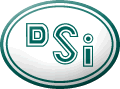 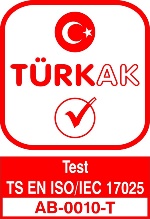 DSİ LaboratuvarlarıDSİ LaboratuvarlarıDSİ LaboratuvarlarıDSİ LaboratuvarlarıDSİ LaboratuvarlarıTeknik Araştırma ve Kalite Kontrol Dairesi Başkanlığı / Bölge AdıTeknik Araştırma ve Kalite Kontrol Dairesi Başkanlığı / Bölge AdıTeknik Araştırma ve Kalite Kontrol Dairesi Başkanlığı / Bölge AdıTeknik Araştırma ve Kalite Kontrol Dairesi Başkanlığı / Bölge AdıTeknik Araştırma ve Kalite Kontrol Dairesi Başkanlığı / Bölge AdıŞube MüdürlüğüAdresŞube MüdürlüğüAdresŞube MüdürlüğüAdresŞube MüdürlüğüAdresŞube MüdürlüğüAdresTel:Tel:Tel:Faks:Faks:E-posta:E-posta:E-posta:Elektronik Ağ:Elektronik Ağ:KEP Adresi: dsi.gnlmud@hs01.kep.trKEP Adresi: dsi.gnlmud@hs01.kep.trKEP Adresi: dsi.gnlmud@hs01.kep.trKEP Adresi: dsi.gnlmud@hs01.kep.trKEP Adresi: dsi.gnlmud@hs01.kep.trDeney RaporuTest ReportDeney RaporuTest ReportDeney RaporuTest ReportDeney RaporuTest ReportDeney RaporuTest ReportNumuneyi GönderenSample posted by Numuneyi GönderenSample posted by :Müşterinin Adı /AdresiCustomer Name /AdressMüşterinin Adı /AdresiCustomer Name /Adress:İstek NumarasıOrder No.İstek NumarasıOrder No.:………. tarihli ……….. sayılı yazı………. tarihli ……….. sayılı yazı………. tarihli ……….. sayılı yazı………. tarihli ……….. sayılı yazı………. tarihli ……….. sayılı yazıNumunenin Adı ve TarifiName and identity of test itemNumunenin Adı ve TarifiName and identity of test item:     Mühürlü                           Mühürsüz     Mühürlü                           Mühürsüz     Mühürlü                           Mühürsüz     Mühürlü                           Mühürsüz     Mühürlü                           MühürsüzNumunenin Kabul TarihiThe date of receipt of test itemNumunenin Kabul TarihiThe date of receipt of test item:AçıklamalarRemarksAçıklamalarRemarks:Bu rapor, aşağıdaki hususları kapsamaktadır:  Deney Sonuçları 	 Uygunluk/Uymazlık Değerlendirmesi  Görüş, Yorum	 Mutabakat Kayıt Formu  Feragat Beyanı 	 Tutanak             Diğer (……………..………) Bu rapor, aşağıdaki hususları kapsamaktadır:  Deney Sonuçları 	 Uygunluk/Uymazlık Değerlendirmesi  Görüş, Yorum	 Mutabakat Kayıt Formu  Feragat Beyanı 	 Tutanak             Diğer (……………..………) Bu rapor, aşağıdaki hususları kapsamaktadır:  Deney Sonuçları 	 Uygunluk/Uymazlık Değerlendirmesi  Görüş, Yorum	 Mutabakat Kayıt Formu  Feragat Beyanı 	 Tutanak             Diğer (……………..………) Bu rapor, aşağıdaki hususları kapsamaktadır:  Deney Sonuçları 	 Uygunluk/Uymazlık Değerlendirmesi  Görüş, Yorum	 Mutabakat Kayıt Formu  Feragat Beyanı 	 Tutanak             Diğer (……………..………) Bu rapor, aşağıdaki hususları kapsamaktadır:  Deney Sonuçları 	 Uygunluk/Uymazlık Değerlendirmesi  Görüş, Yorum	 Mutabakat Kayıt Formu  Feragat Beyanı 	 Tutanak             Diğer (……………..………) Deneyin Yapıldığı TarihDate of testDeneyin Yapıldığı TarihDate of test:Raporun Sayfa SayısıNumber of pages of the ReportRaporun Sayfa SayısıNumber of pages of the Report:Bu deney raporu, Uluslararası Birimler Sisteminde (SI) tanımlanmış birimleri realize eden ulusal ölçüm standartlarına izlenebilirliği belgeler.This test report documents the traceability to national standards, which realize the unit of measurement according to the International System of Units (SI).DSİ Genel Müdürlüğü TAKK Dairesi Başkanlığı (deney laboratuvarları), TÜRKAK’tan AB-0010-T dosya numarası ile TS EN ISO/IEC 17025:2017 standardına göre akredite edilmiştir. DSİ Genel Müdürlüğü TAKK Dairesi Başkanlığı (testing laboratories) accredited by TÜRKAK  under registration number  AB-0010-T for TS EN ISO/IEC 17025:2017 as Calibration Laboratory”Türk Akreditasyon Kurumu (TÜRKAK) deney raporlarının tanınması konusunda Avrupa Akreditasyon Birliği (EA) ve Uluslararası Laboratuvar Akreditasyon Birliği (ILAC) ile karşılıklı tanınma antlaşmasını imzalamıştır.The Turkish Accreditation Agency (TURKAK) is signatory to the multilateral agreements of the European co-operation for the Accreditation (EA) and of the International Laboratory Accreditation (ILAC) for the mutual recognition of test reports.Deney ve/veya ölçüm sonuçları, genişletilmiş ölçüm belirsizlikleri (olması halinde) ve deney metotları bu sertifikanın tamamlayıcı kısmı olan takip eden sayfalarda verilmiştir.The test and/or measurement results, the uncertainties (if applicable) with confidence probability and test methods are given on the following pages which are part of this report.Bu deney raporu, Uluslararası Birimler Sisteminde (SI) tanımlanmış birimleri realize eden ulusal ölçüm standartlarına izlenebilirliği belgeler.This test report documents the traceability to national standards, which realize the unit of measurement according to the International System of Units (SI).DSİ Genel Müdürlüğü TAKK Dairesi Başkanlığı (deney laboratuvarları), TÜRKAK’tan AB-0010-T dosya numarası ile TS EN ISO/IEC 17025:2017 standardına göre akredite edilmiştir. DSİ Genel Müdürlüğü TAKK Dairesi Başkanlığı (testing laboratories) accredited by TÜRKAK  under registration number  AB-0010-T for TS EN ISO/IEC 17025:2017 as Calibration Laboratory”Türk Akreditasyon Kurumu (TÜRKAK) deney raporlarının tanınması konusunda Avrupa Akreditasyon Birliği (EA) ve Uluslararası Laboratuvar Akreditasyon Birliği (ILAC) ile karşılıklı tanınma antlaşmasını imzalamıştır.The Turkish Accreditation Agency (TURKAK) is signatory to the multilateral agreements of the European co-operation for the Accreditation (EA) and of the International Laboratory Accreditation (ILAC) for the mutual recognition of test reports.Deney ve/veya ölçüm sonuçları, genişletilmiş ölçüm belirsizlikleri (olması halinde) ve deney metotları bu sertifikanın tamamlayıcı kısmı olan takip eden sayfalarda verilmiştir.The test and/or measurement results, the uncertainties (if applicable) with confidence probability and test methods are given on the following pages which are part of this report.Bu deney raporu, Uluslararası Birimler Sisteminde (SI) tanımlanmış birimleri realize eden ulusal ölçüm standartlarına izlenebilirliği belgeler.This test report documents the traceability to national standards, which realize the unit of measurement according to the International System of Units (SI).DSİ Genel Müdürlüğü TAKK Dairesi Başkanlığı (deney laboratuvarları), TÜRKAK’tan AB-0010-T dosya numarası ile TS EN ISO/IEC 17025:2017 standardına göre akredite edilmiştir. DSİ Genel Müdürlüğü TAKK Dairesi Başkanlığı (testing laboratories) accredited by TÜRKAK  under registration number  AB-0010-T for TS EN ISO/IEC 17025:2017 as Calibration Laboratory”Türk Akreditasyon Kurumu (TÜRKAK) deney raporlarının tanınması konusunda Avrupa Akreditasyon Birliği (EA) ve Uluslararası Laboratuvar Akreditasyon Birliği (ILAC) ile karşılıklı tanınma antlaşmasını imzalamıştır.The Turkish Accreditation Agency (TURKAK) is signatory to the multilateral agreements of the European co-operation for the Accreditation (EA) and of the International Laboratory Accreditation (ILAC) for the mutual recognition of test reports.Deney ve/veya ölçüm sonuçları, genişletilmiş ölçüm belirsizlikleri (olması halinde) ve deney metotları bu sertifikanın tamamlayıcı kısmı olan takip eden sayfalarda verilmiştir.The test and/or measurement results, the uncertainties (if applicable) with confidence probability and test methods are given on the following pages which are part of this report.Bu deney raporu, Uluslararası Birimler Sisteminde (SI) tanımlanmış birimleri realize eden ulusal ölçüm standartlarına izlenebilirliği belgeler.This test report documents the traceability to national standards, which realize the unit of measurement according to the International System of Units (SI).DSİ Genel Müdürlüğü TAKK Dairesi Başkanlığı (deney laboratuvarları), TÜRKAK’tan AB-0010-T dosya numarası ile TS EN ISO/IEC 17025:2017 standardına göre akredite edilmiştir. DSİ Genel Müdürlüğü TAKK Dairesi Başkanlığı (testing laboratories) accredited by TÜRKAK  under registration number  AB-0010-T for TS EN ISO/IEC 17025:2017 as Calibration Laboratory”Türk Akreditasyon Kurumu (TÜRKAK) deney raporlarının tanınması konusunda Avrupa Akreditasyon Birliği (EA) ve Uluslararası Laboratuvar Akreditasyon Birliği (ILAC) ile karşılıklı tanınma antlaşmasını imzalamıştır.The Turkish Accreditation Agency (TURKAK) is signatory to the multilateral agreements of the European co-operation for the Accreditation (EA) and of the International Laboratory Accreditation (ILAC) for the mutual recognition of test reports.Deney ve/veya ölçüm sonuçları, genişletilmiş ölçüm belirsizlikleri (olması halinde) ve deney metotları bu sertifikanın tamamlayıcı kısmı olan takip eden sayfalarda verilmiştir.The test and/or measurement results, the uncertainties (if applicable) with confidence probability and test methods are given on the following pages which are part of this report.Bu deney raporu, Uluslararası Birimler Sisteminde (SI) tanımlanmış birimleri realize eden ulusal ölçüm standartlarına izlenebilirliği belgeler.This test report documents the traceability to national standards, which realize the unit of measurement according to the International System of Units (SI).DSİ Genel Müdürlüğü TAKK Dairesi Başkanlığı (deney laboratuvarları), TÜRKAK’tan AB-0010-T dosya numarası ile TS EN ISO/IEC 17025:2017 standardına göre akredite edilmiştir. DSİ Genel Müdürlüğü TAKK Dairesi Başkanlığı (testing laboratories) accredited by TÜRKAK  under registration number  AB-0010-T for TS EN ISO/IEC 17025:2017 as Calibration Laboratory”Türk Akreditasyon Kurumu (TÜRKAK) deney raporlarının tanınması konusunda Avrupa Akreditasyon Birliği (EA) ve Uluslararası Laboratuvar Akreditasyon Birliği (ILAC) ile karşılıklı tanınma antlaşmasını imzalamıştır.The Turkish Accreditation Agency (TURKAK) is signatory to the multilateral agreements of the European co-operation for the Accreditation (EA) and of the International Laboratory Accreditation (ILAC) for the mutual recognition of test reports.Deney ve/veya ölçüm sonuçları, genişletilmiş ölçüm belirsizlikleri (olması halinde) ve deney metotları bu sertifikanın tamamlayıcı kısmı olan takip eden sayfalarda verilmiştir.The test and/or measurement results, the uncertainties (if applicable) with confidence probability and test methods are given on the following pages which are part of this report.Bu deney raporu, Uluslararası Birimler Sisteminde (SI) tanımlanmış birimleri realize eden ulusal ölçüm standartlarına izlenebilirliği belgeler.This test report documents the traceability to national standards, which realize the unit of measurement according to the International System of Units (SI).DSİ Genel Müdürlüğü TAKK Dairesi Başkanlığı (deney laboratuvarları), TÜRKAK’tan AB-0010-T dosya numarası ile TS EN ISO/IEC 17025:2017 standardına göre akredite edilmiştir. DSİ Genel Müdürlüğü TAKK Dairesi Başkanlığı (testing laboratories) accredited by TÜRKAK  under registration number  AB-0010-T for TS EN ISO/IEC 17025:2017 as Calibration Laboratory”Türk Akreditasyon Kurumu (TÜRKAK) deney raporlarının tanınması konusunda Avrupa Akreditasyon Birliği (EA) ve Uluslararası Laboratuvar Akreditasyon Birliği (ILAC) ile karşılıklı tanınma antlaşmasını imzalamıştır.The Turkish Accreditation Agency (TURKAK) is signatory to the multilateral agreements of the European co-operation for the Accreditation (EA) and of the International Laboratory Accreditation (ILAC) for the mutual recognition of test reports.Deney ve/veya ölçüm sonuçları, genişletilmiş ölçüm belirsizlikleri (olması halinde) ve deney metotları bu sertifikanın tamamlayıcı kısmı olan takip eden sayfalarda verilmiştir.The test and/or measurement results, the uncertainties (if applicable) with confidence probability and test methods are given on the following pages which are part of this report.Bu deney raporu, Uluslararası Birimler Sisteminde (SI) tanımlanmış birimleri realize eden ulusal ölçüm standartlarına izlenebilirliği belgeler.This test report documents the traceability to national standards, which realize the unit of measurement according to the International System of Units (SI).DSİ Genel Müdürlüğü TAKK Dairesi Başkanlığı (deney laboratuvarları), TÜRKAK’tan AB-0010-T dosya numarası ile TS EN ISO/IEC 17025:2017 standardına göre akredite edilmiştir. DSİ Genel Müdürlüğü TAKK Dairesi Başkanlığı (testing laboratories) accredited by TÜRKAK  under registration number  AB-0010-T for TS EN ISO/IEC 17025:2017 as Calibration Laboratory”Türk Akreditasyon Kurumu (TÜRKAK) deney raporlarının tanınması konusunda Avrupa Akreditasyon Birliği (EA) ve Uluslararası Laboratuvar Akreditasyon Birliği (ILAC) ile karşılıklı tanınma antlaşmasını imzalamıştır.The Turkish Accreditation Agency (TURKAK) is signatory to the multilateral agreements of the European co-operation for the Accreditation (EA) and of the International Laboratory Accreditation (ILAC) for the mutual recognition of test reports.Deney ve/veya ölçüm sonuçları, genişletilmiş ölçüm belirsizlikleri (olması halinde) ve deney metotları bu sertifikanın tamamlayıcı kısmı olan takip eden sayfalarda verilmiştir.The test and/or measurement results, the uncertainties (if applicable) with confidence probability and test methods are given on the following pages which are part of this report.Bu deney raporu, Uluslararası Birimler Sisteminde (SI) tanımlanmış birimleri realize eden ulusal ölçüm standartlarına izlenebilirliği belgeler.This test report documents the traceability to national standards, which realize the unit of measurement according to the International System of Units (SI).DSİ Genel Müdürlüğü TAKK Dairesi Başkanlığı (deney laboratuvarları), TÜRKAK’tan AB-0010-T dosya numarası ile TS EN ISO/IEC 17025:2017 standardına göre akredite edilmiştir. DSİ Genel Müdürlüğü TAKK Dairesi Başkanlığı (testing laboratories) accredited by TÜRKAK  under registration number  AB-0010-T for TS EN ISO/IEC 17025:2017 as Calibration Laboratory”Türk Akreditasyon Kurumu (TÜRKAK) deney raporlarının tanınması konusunda Avrupa Akreditasyon Birliği (EA) ve Uluslararası Laboratuvar Akreditasyon Birliği (ILAC) ile karşılıklı tanınma antlaşmasını imzalamıştır.The Turkish Accreditation Agency (TURKAK) is signatory to the multilateral agreements of the European co-operation for the Accreditation (EA) and of the International Laboratory Accreditation (ILAC) for the mutual recognition of test reports.Deney ve/veya ölçüm sonuçları, genişletilmiş ölçüm belirsizlikleri (olması halinde) ve deney metotları bu sertifikanın tamamlayıcı kısmı olan takip eden sayfalarda verilmiştir.The test and/or measurement results, the uncertainties (if applicable) with confidence probability and test methods are given on the following pages which are part of this report.MühürSealYayım TarihiDate of ReleaseYayım TarihiDate of ReleaseYayım TarihiDate of ReleaseDeney SorumlusuPerson in Charge of TestDeney SorumlusuPerson in Charge of TestOnaylayanApproved byOnaylayanApproved by